Депутат обязан представить сведения о доходах на себя, супруги (супруга) и (или) несовершеннолетних детей единожды — когда он получил депутатский мандат (ч. 4.2 ст. 12.1 Федерального закона от 25.12.2008 № 273-ФЗ «О противодействии коррупции»). Депутат представляет  сведения в течение четырех месяцев со дня избрания депутатом:-о своих доходах, - о расходах, -об имуществе -об обязательствах имущественного характера, - о доходах, расходах, об имуществе и обязательствах имущественного характера своих супруг (супругов) и несовершеннолетних детей 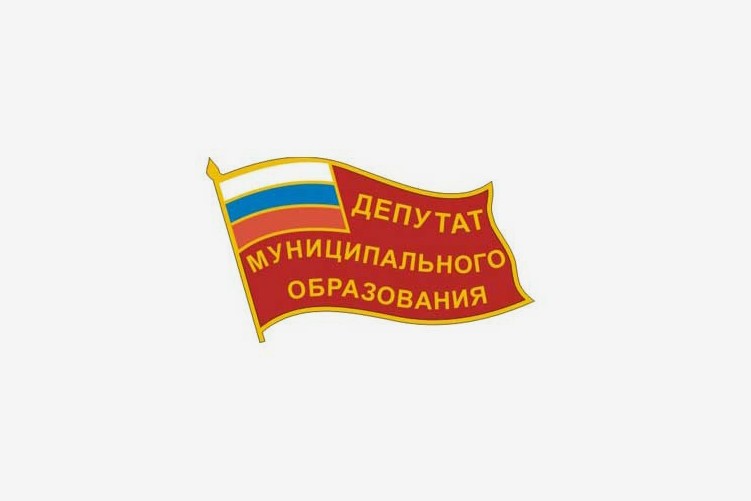 Сведения предоставляются, если в течение календарного года, предшествующего году представления сведений общая сумма таких сделок превышает общий доход депутата и его супруги (супруга) за три последних года, предшествующих отчетному периоду.В случае совершении каких сделок депутат должен направить губернатору сведения:- о приобретении земельного участка, -другого объекта недвижимости, -транспортного средства,- ценных бумаг, акций (долей участия, паев в уставных (складочных) капиталах организаций),- цифровых финансовых активов, -цифровой валюты, Также, сведения направляются, если данные сделки совершены его супругой (супругом) и (или) несовершеннолетними детьми. (ч. 1 ст. 3 Федерального закона от 03.12. 2012 г. № 230-ФЗ "О контроле за соответствием расходов лиц, замещающих государственные должности, и иных лиц их доходам").Если  в течение года депутат и члены его семьи такие сделки не совершали, то Губернатору направляется уведомление установленного образца.В случае предоставление недостоверных или неполных сведения о своих доходах, расходах, об имуществе и обязательствах имущественного характера, а также сведений о доходах, расходах, об имуществе и обязательствах имущественного характера своих супруги (супруга) и несовершеннолетних детей, если искажение этих сведений является несущественным, могут быть применены следующие меры ответственности:1)        предупреждение;2) освобождение депутата, члена выборного органа местного самоуправления от должности в представительном органе муниципального образования, выборном органе местного самоуправления с лишением права занимать должности в представительном органе муниципального образования, выборном органе местного самоуправления до прекращения срока его полномочий;3) освобождение от осуществления полномочий на постоянной основе с лишением права осуществлять полномочия на постоянной основе до прекращения срока его полномочий;4) запрет занимать должности в представительном органе муниципального образования, выборном органе местного самоуправления до прекращения срока его полномочий;5) запрет исполнять полномочия на постоянной основе до прекращения срока его полномочий.(ч. 7.3-1 ст. 40 ".,ч. 4.2 ст. 12.1 Федерального закона от 25.12.2008 № 273-ФЗ «О противодействии коррупции»).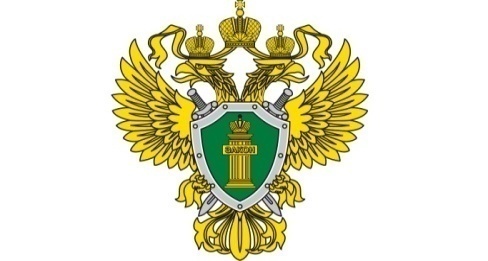 ПАМЯТКАо порядке представления лицом, замещающим муниципальную должность депутата представительного органа сельского поселения и осуществляющим свои полномочия на непостоянной основе, сведений о доходах, расходах, об имуществе и обязательствах имущественного характера и меры ответственностиПрокуратура Ужурского района2022 г.